Муниципальное бюджетное общеобразовательное учреждение  «Алгашинская СОШ»Занятие по аппликации «Совушка-сова, большая голова»                                                        П. Красный Октябрь- 2021 г.Цель:Учить детей пользоваться ножницами -  вырезать треугольники  и кружочки по линии из цветной самоклеющейся бумаги.Развивать чувство формы и композиции.Воспитывать интерес к совместной деятельности.Предварительная работа: Освоение ножниц, разучивание стиха о совеМатериалы и оборудование:Ход  занятия:Подвижная игра Совушка сова, Большая голова, На пеньке сидит, головой вертитГлазками -  хлоп-хлоп!Ножками топ-топ!Дети разбегаются, а «Сова» их ловит. Игра проводится 5-6 раз.- Ребята, давайте сами сделаем совушку, хотите?- Да!- Для начала, вот вам по пакету, соберите, пожалуйста, по полному пакету листьев. ( Дети собирают по полному пакету  опавших листьев)- Теперь эти пакеты надо завязать нитками. (Воспитатель завязывает пакеты)- Вот теперь можно наши пакеты перевернуть вверх дном. Посмотрите, похожи наши пакеты на сову?- Пока не очень.- А чего не хватает, как вы думаете?- Глаз, клюва, лапок, ушек! -Я вам немножечко помогу сделать ушки для совы. Надо завязать уголки у пакета ниточками, сформировав ушки.  Если вы очень постараетесь, то с остальными деталями вы, я думаю, справитесь.  А какие глаза у совы? Вот ножницы и заготовки для глаз, отрезаем у квадратов углы по линии и получатся кружочки двух размеров. Маленькие черные кружочки наклеиваем на серединку больших желтых кружочков, вот и получаются глаза для нашей совушки. Клювик это -…- Треугольник!- Правильно, вырезайте по линии и получится клюв для совы.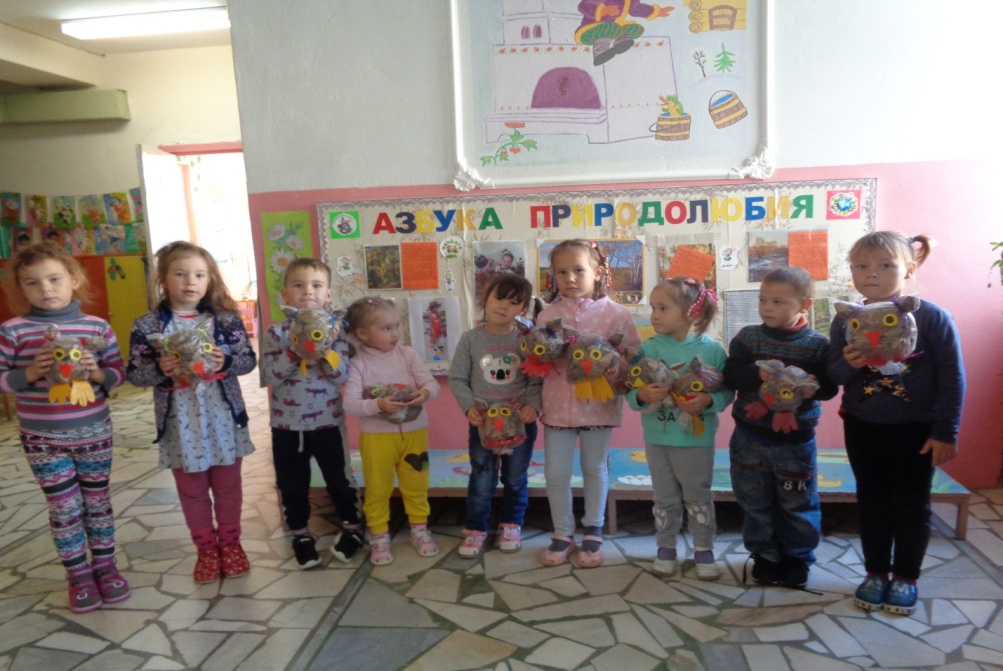 